UPTON BY CHESTER AND DISTRICT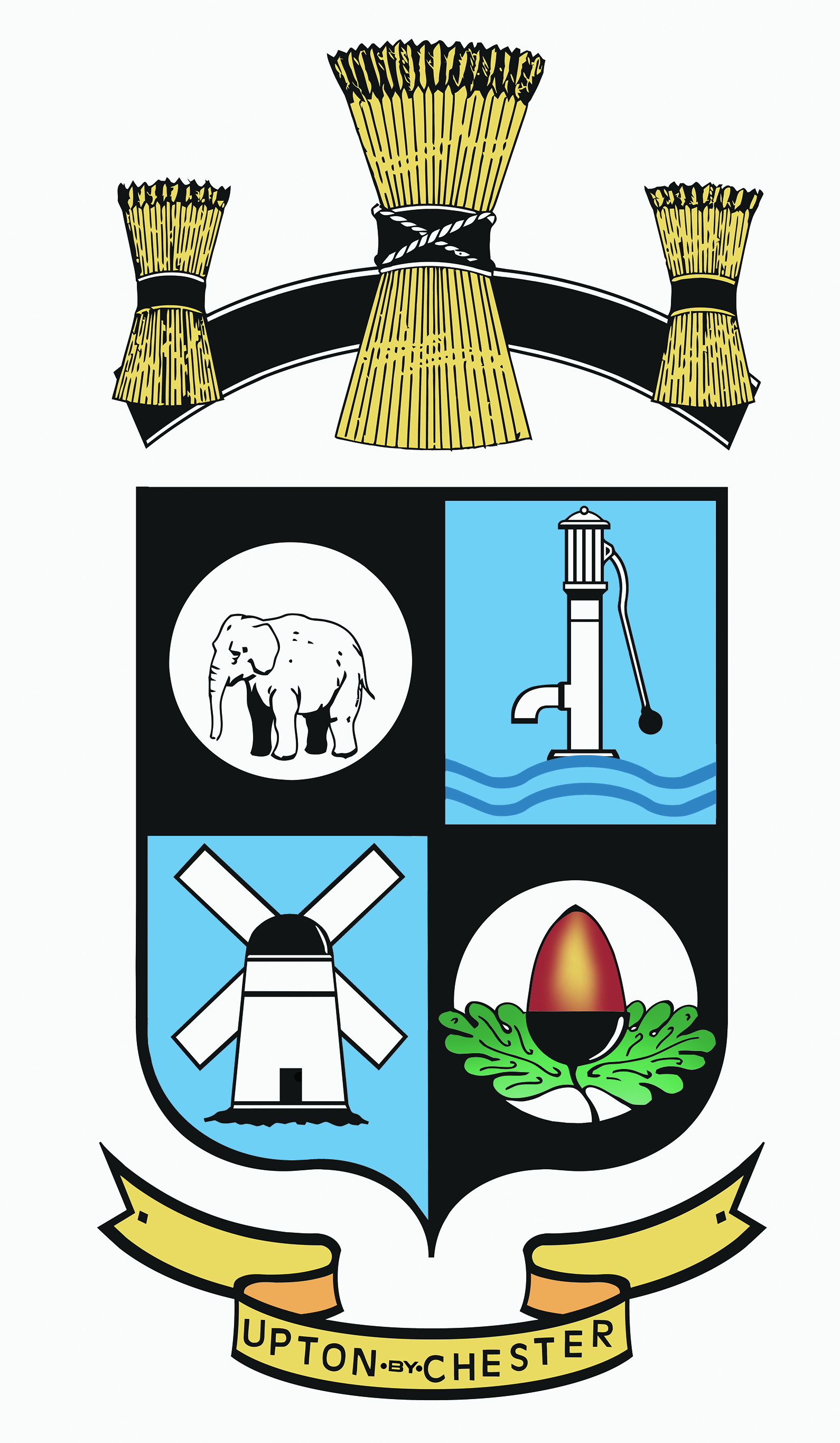 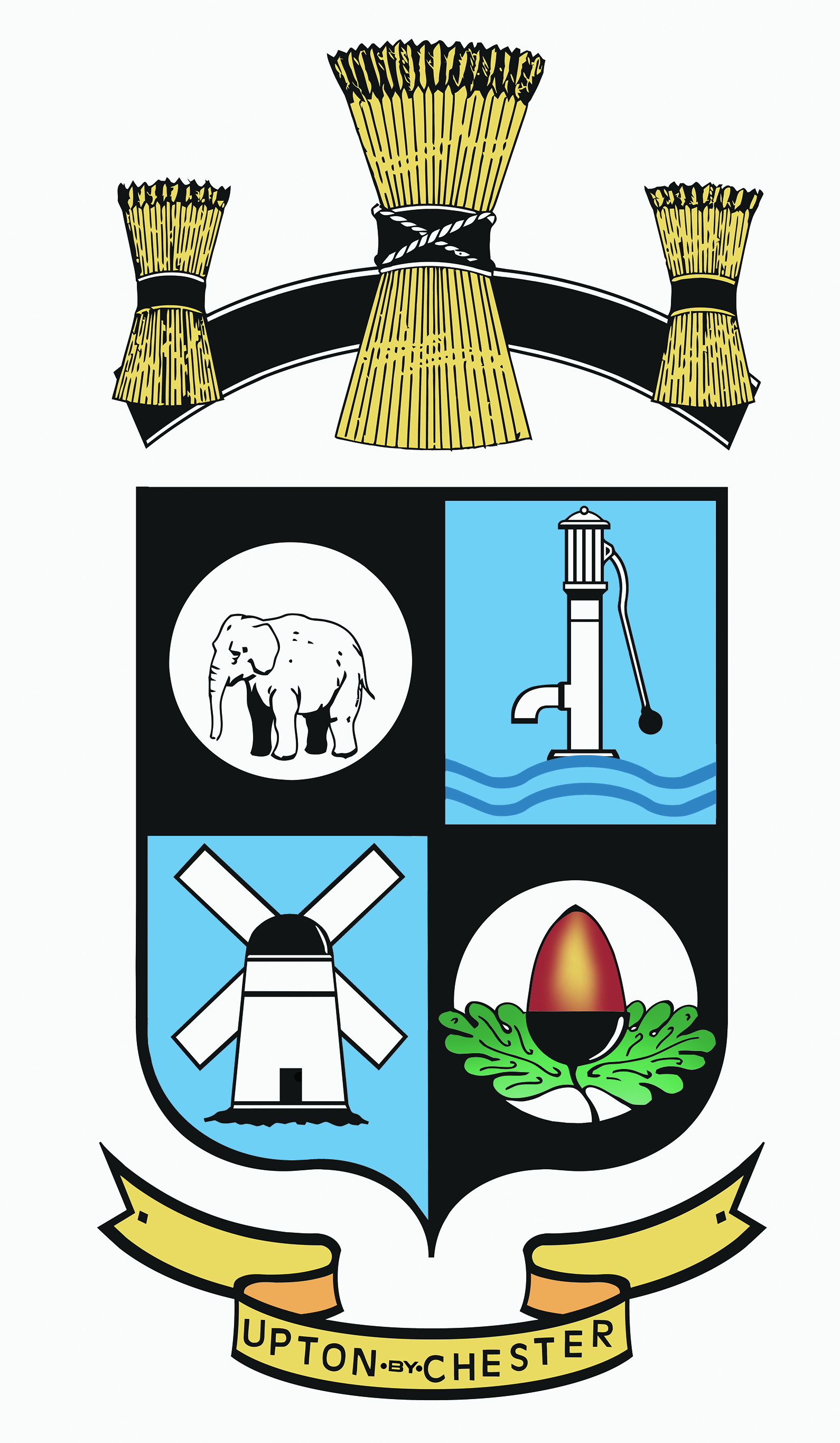  PARISH COUNCIL18 Gladstone RoadChesterCH1 4BY01244 39994007584415343Email suzi.a.pollard@btinternet.com or clerk@uptonbychester.org.ukMinutes of the meeting of Upton by Chester and District Parish Council’s General Purposes and Localities Committee, held on Monday 8th January 2018, 7.30pm, at Upton Pavilion, Upton, Chester.Present: Cllr Evans (Chairman), Cllr Bennion, Cllr Lee, Cllr M Lloyd, Cllr S Lloyd, Cllr Samuel and Cllr Southward.In attendance: Suzi Pollard (Clerk).1. APOLOGIES FOR ABSENCE.Apologies for absence were received from Cllr Walmsley.Resolved: noted.2. DECLARATIONS OF INTEREST.No declarations were made.3. CLERK’S REPORT.It was agreed that the Christmas Carol Singing event had been a success.Resolved: two gazebos will be purchased ahead of the next event which will be on Wednesday 12th December 2018.War Memorial Project – no further progress. A discussion regarding the remaining wreaths took place.Resolved: Cllr Bennion will confirm with the British Legion that the poppy wreaths may be removed from the War Memorial. If so the wreaths will be left in place for one month only and the clerk will arrange for them to be removed.At a future meeting the WW1 100 year event will be considered.A photo shoot of councillors at the War Memorial will be arranged, after which the Chairman will produce a newspaper editorial.4. MINUTES.Resolved: the Minutes of the meeting held on 20th November 2017 were confirmed as a correct record and signed by the Chairman.Proposed by Cllr Bennion, seconded by Cllr M Lloyd.	5. WESTON GROVE SHOPS.A proposal to alleviate car parking issues to the front of Weston Grove shops was presented.Resolved: that a meeting will be set up with Kay Parry to discuss the issue.CiL funding from ‘Plush Spice’ development?6. CHEMISTRY PITS.The clerk reported that the path at Chemistry Pits has now been refurbished. It has been suggested by a resident that Willow trees should be planted to assist the absorption of water.Resolved: a site visit will be arranged to discuss the wildlife area and tree planting.7. PLAYGROUND EQUIPMENT.Resolved: the broken spring rocker in the children’s playground will be replaced with new.8. CAR PARK SURFACE.Resolved: to carry out the repairs to the car park surface and request 50% contribution from the doctor’s surgery.The ongoing use of the car park will be put on a future agenda. Pavilion staff will be asked to monitor car parking for the next few months.9. ZEBRA CROSSING, WEALSTONE LANE.The Parish Council has been asked to consider a proposal to install a pedestrian crossing on Wealstone Lane; the following questions and points will be fed back to CW&C Highways:What consideration has been given to the needs of other people crossing the road to the library, doctors and other facilities?The crossing would be better placed further along the road (towards the Library), so that it may be used by children outside of school hours.The proposed site of the crossing is for the use of pupils at Dorin Park School – how many pupils will benefit?10. PAVILION CHAIRS.Resolved: that the pavilion chair seats will be replaced as per the specification from P Griffiths.11. HIGHWAYS ISSUES.The following Highways issues were reported:Excess water on Wealstone Lane opposite to the bowling green. Resolved: the clerk will report this online to CW&C Highways.An additional street light has been requested for Alpraham Crescent. The Chairman and clerk reported that CW&C Council does not have the funds for new and additional street lighting but have agreed to keep the request on record for if and when money is available.Resolved: noted. 12. DATE AND TIME OF THE NEXT MEETING.Resolved: the date and time of the next meeting will be on Monday 12th March 2018 at 7.00pm.